  Gamer’s Club INFO: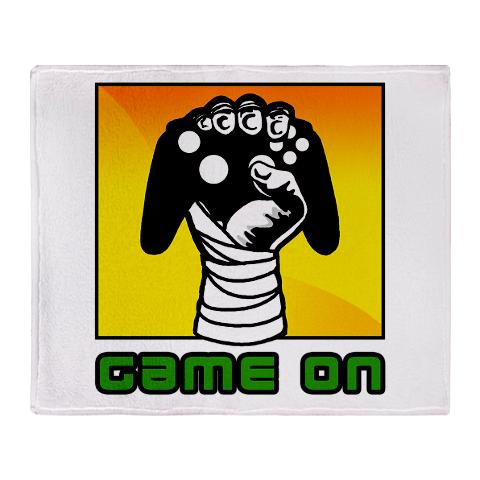 Mrs. Gregorich is currently taking applications for Gamer’s Club.  This club will focus on creating video games and apps.  It is possible that it will meet once per week, but registration may be limited based on the amount of computers available.  Once applications are received, and I have a better idea about the student interest level, I will determine any restrictions on membership and communicate it through your homeroom or announcements.PLEASE RETURN APPLICATIONS TO MRS. GREGORICH BY OCTORBER 15TH 2014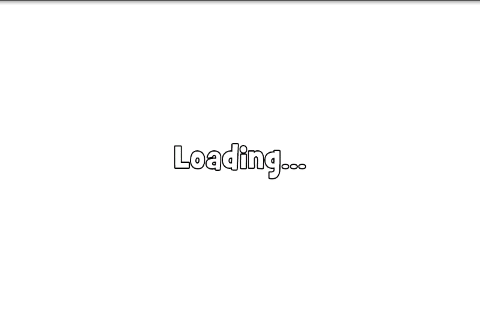 Name:__________________________________________       Grade:_______________I am interested in…○ Designing video games○ Designing apps○ Other _______________________________________________________________I am currently signed up for the following clubs: _____________________________________________________________________________I give permission for my son/daughter to join the Gamer’s Club_________________________________________________       _____________________ Parent’s signature                              	  Date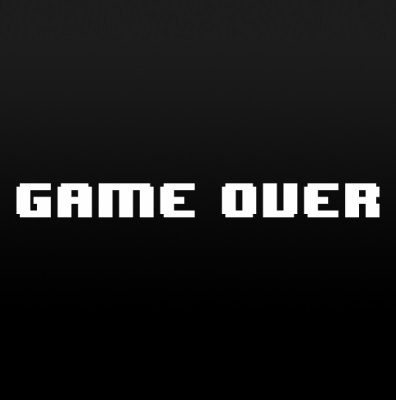 